Good Friday Service Prelude			Welcome and Announcements  *Call to Worship			Rev. Sarah Locke Come, let us gather again in the shadow 
of the Cross of Christ.
We gather to remember the overwhelming evidence
of Love’s ultimate sacrifice.
Who would have guessed that the height and depth,
the length and width of God’s love might look like this: 
a forsaken savior on a cross?
Certainly not us. Not us, who are too often lost
amid the world’s distractions and responsibilities. 
Not us, for whom such love was offered without cost.
Let us gather again in the shadow of the Cross of Christ 
and commit ourselves to remember the price paid.
Let us live our lives in a way that indicates why 
this Friday is called “Good.”
Thanks be to God, who opened the gates of heaven,
that we might have the faith, hope, and love,
witnessed in Christ’s sacrifice for our salvation.*Opening Hymn 			  No. 298“When I Survey the Wondrous Cross”Opening Prayer 				 The 1st Reading                  Luke 22: 29-46                      Susan McKee			(First Light is Extinguished)			  The 2nd Reading                 	Mark 14: 43-52                          E. T. White 		(Second Light is Extinguished) *Hymn 	“What Wondrous Love Is This” 	No. 292		Verses 1-2The 3rd Reading 	Mark 14: 51-72	Joan Walton 		(Third Light is Extinguished) The 4th Reading  	Mark 15: 1-5	Margaret Norfleet		(Fourth Light is Extinguished) 	*Hymn 	“What Wondrous Love Is This” 	No. 292		Verses 3-4The 5th Reading 	Mark 15: 6-15	Charles Vertigan 		(Fifth Light is Extingusihed) The 6th Reading 	Marck 15: 16-20	Cheryl Cooper(Sixth Light is Extinguished) *Hymn 	“Were You There”	No. 288		Verses 1-3The 7th Reading  	Mark 15: 21-32	Kim Schorr		(Seventh Light is Extinguished) The 8th Reading	Mark 15: 33-37	Meredith Steadman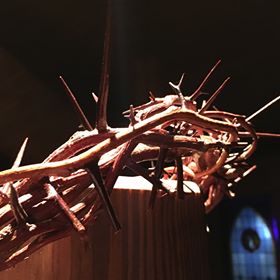 		(Eight Light is Extinguished)  *Hymn 	 ‘Were You There” 	No. 288		Verses 4-5		Stripping of the AltarThe 9th Reading	                  Mark 15: 38-39                       Cindy Watts		 (Christ Candle is Extinguished) *Special Music                              Rev. Sarah Locke & Glenda Brown How Deep the Father’s Love for UsLighting of the Christ Candle Benediction Please join us on Easter Sunday, March 31st, for:Sunrise Service at 6:30 amMorning Worship at 10:30 am followed by Easter Egg Hunt The Hickory Easter Service at 5 pmFamily Dinner at 6 pm (Favorite Casseroles)		Photo Credit: Rev. Sarah Payne   Hickory UMC Good Friday ServiceService of Darkness          March 29th, 2024